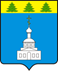 АДМИНИСТРАЦИЯ ЗНАМЕНСКОГО РАЙОНА ОРЛОВСКОЙ ОБЛАСТИПОСТАНОВЛЕНИЕ16 августа 2023 года                                                                                 № 252       с. ЗнаменскоеВ целях реализации Указа Губернатора Орловской области от                  11 мая 2023 года № 297 «О дополнительных мерах социальной поддержки граждан Российской Федерации, направленных федеральным казенным учреждением «Военный комиссариат Орловской области»  для прохождения военной службы по контракту, заключенному в соответствии с пунктом 7 статьи 38 Федерального закона от 28 марта 1998 года  № 53- ФЗ «О воинской обязанности и военной службе», либо заключивших контракт о добровольном содействии в выполнении задач, возложенных на Вооруженные Силы Российской Федерации, а также членов их семей», в целях социальной поддержки отдельных категорий граждан, Администрация Знаменского района Орловской областиПОСТАНОВЛЯЕТ:1. Предоставить детям граждан, проходящих военную службу по контракту, преимущественное право:1.1. на зачисление в муниципальные дошкольные образовательные организации, общеобразовательные организации и образовательные организации дополнительного образования Знаменского района Орловской области;1.2. на предоставление услуг муниципальными учреждениями культуры Знаменского района Орловской области.2.  Освободить родителей (законных представителей) детей граждан, проходящих военную службу по контракту, от платы, взимаемой за присмотр и уход за детьми в муниципальных дошкольных образовательных организациях Знаменского района Орловской области.3. Предоставить право на бесплатное питание детям граждан, проходящих военную службу по контракту, обучающимся в 5-11 классах в муниципальных образовательных организациях, по нормативной стоимости питания не менее 60 рублей в день, и права на бесплатное дополнительное питание обучающимся в 1-11 классах, стоимостью не менее 60 рублей в день.4. Отделу образования Администрации Знаменского района определить порядок предоставления дополнительной меры социальной поддержки в виде компенсации расходов на оплату стоимости путевки для ребенка (детей) гражданина, проходящего военную службу по контракту, за счет средств местных бюджетов в лагеря, организованные муниципальными образовательными организациями, осуществляющими организацию отдыха и оздоровления обучающихся в каникулярное время с дневным пребыванием.3. Отделу организационно-кадровой работы и делопроизводства Администрации Знаменского района Орловской области (А.С. Борисенко) разместить настоящее постановление на официальном сайте Администрации Знаменского района в сети Интернет.4. Настоящее постановление вступает в силу с даты принятия и распространяет свое действие на правоотношения, возникшие с 11 мая 2023 года.5. Контроль за исполнением настоящего постановления возложить на заместителя главы Администрации Знаменского района Орловской области по социальной работе М.М. Ставцеву.Глава Знаменского района                                                    С.В. СемочкинО дополнительных мерах социальной поддержки граждан Российской Федерации, проживающих на территории Знаменского района Орловской области, направленных федеральным казенным учреждением «Военный комиссариат Орловской области»  для прохождения военной службы по контракту, заключенному в соответствии с пунктом 7 статьи 38 Федерального закона от 28 марта 1998 года  № 53- ФЗ «О воинской обязанности и военной службе», либо заключивших контракт о добровольном содействии в выполнении задач, возложенных на Вооруженные Силы Российской Федерации, а также членов их семей